NAGYKOVÁCSI NAGYKÖZSÉG ÖNKORMÁNYZATAHUMÁNPOLITIKAI BIZOTTSÁGELNÖKEMEGHÍVÓNagykovácsi Nagyközség ÖnkormányzataHumánpolitikai bizottságának üléséreAz ülés helye: 		Öregiskola Közösségi Ház és KönyvtárIdőpontja: 		2023. december 11. (hétfő) 17 óra Napirend:ZÁRT ülés:Az Öregiskola Közösségi Ház és Könyvtár 2024. évi munkatervének és szolgáltatási tervének elfogadása E – 114Előterjesztő: Kiszelné Mohos Katalin polgármesterElőadó: Grégerné Papp Ildikó jegyzőTárgyalja: HBNagykovácsi, 2023. december 7.G. Furulyás Katalin s.k.             elnök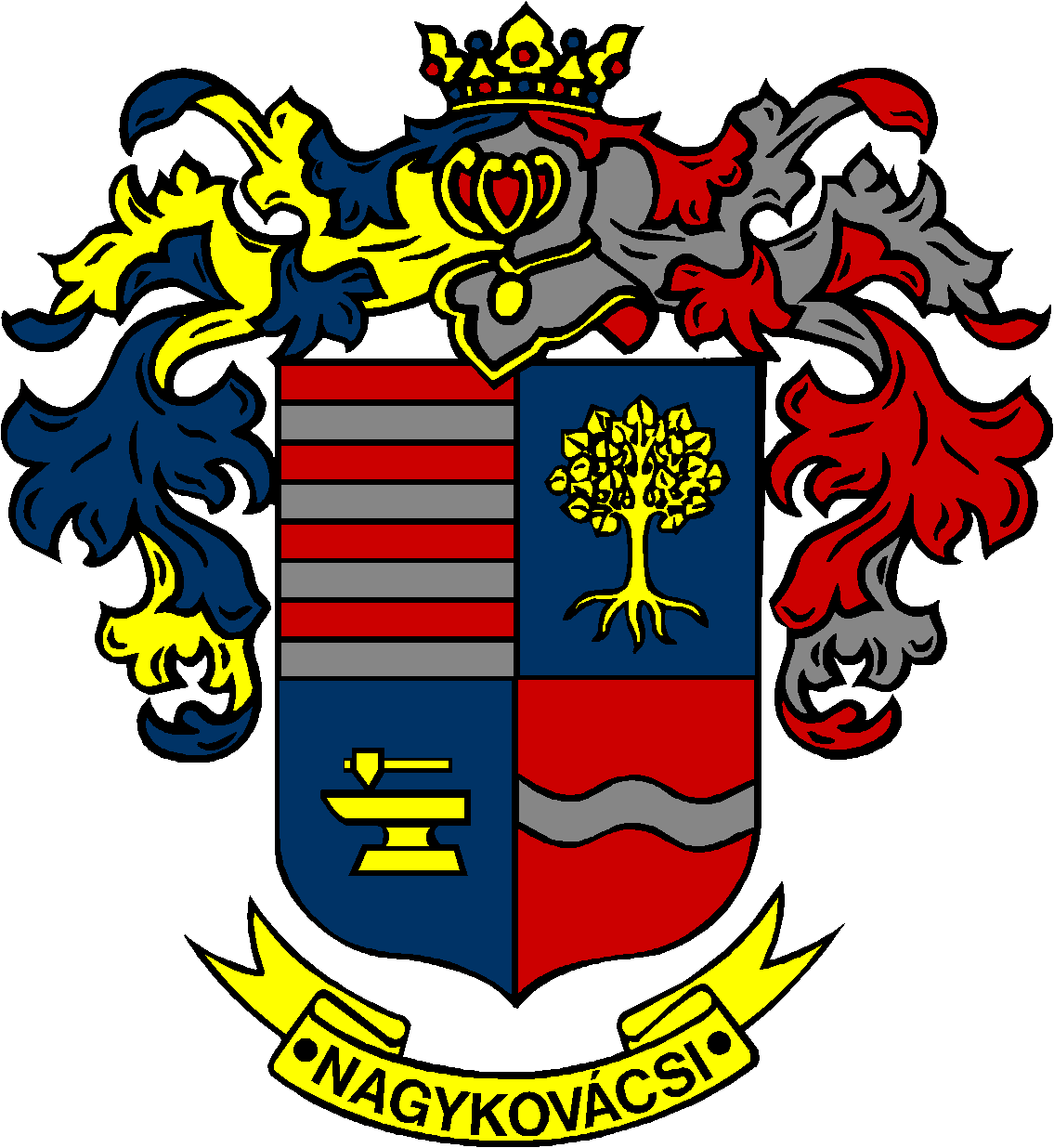 